Appendix I - Online safety incident reporting form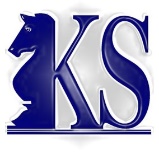 Any member of the Knightsfield School community can raise a concern about an online safety incident. If you have witnessed or experienced an incident please complete the form below to help us to address the issue.  It is important that you provide as much detail as possible.  Once completed please hand this report to Danny Bidwell. Thank you for completing and submitting this form.Name of person reporting incident:Signature:Date you are completing this form:Where did the incident take place:Inside school?Outside school?Date of incident(s):Time of incident(s):Who was involved in the incident(s)?Full names and/or contact detailsChildren/young peopleStaff member(s)Parent(s)/carer(s)Other, please specifyType of incident(s) (indicate as many as apply)Type of incident(s) (indicate as many as apply)Type of incident(s) (indicate as many as apply)Type of incident(s) (indicate as many as apply)Accessing age inappropriate websites, apps and social mediaAccessing someone else’s account without permissionForwarding/spreading chain messages or threatening materialPosting images without permission of all involvedOnline bullying or harassment (cyber bullying)Posting material that will bring an  individual or the school into disreputeRacist, sexist, homophobic, religious or other hate materialOnline gamblingSexting/Child abuse imagesDeliberately bypassing securityGroomingHacking or spreading virusesAccessing, sharing or creating pornographic images and mediaAccessing and/or sharing terrorist materialAccessing, sharing or creating violent images and mediaDrug/bomb making materialCreating an account in someone else’s name to bring them into disreputeBreaching copyright regulationsOther breach of acceptable use agreement, please specifyOther breach of acceptable use agreement, please specifyOther breach of acceptable use agreement, please specifyFull description of the incidentWhat, when, where, how?Name all social media involved Specify: Twitter, Facebook, Whatsapp, Snapchat, Instagram etcEvidence of the incidentSpecify any evidence available but do not attach.